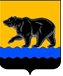 ГЛАВА ГОРОДА НЕФТЕЮГАНСКА постановлениег.НефтеюганскО награжденииВ соответствии с Положением о наградах и почётном звании муниципального образования город Нефтеюганск, утвержденным решением Думы города Нефтеюганска от 31.10.2016 № 30-VI, протоколом заседания комиссии по наградам при главе города Нефтеюганска от 09.09.2021 № 2, постановляю:1.Утвердить список граждан города Нефтеюганска для занесения их имен на стенд «Доска почёта города Нефтеюганска» за высокие профессиональные достижения, заслуги в социально-экономическом развитии города и в связи с 54-летием со дня образования города Нефтеюганска:2.Вручить лицам, указанным в пункте 1 настоящего постановления, подарочно-сувенирную продукцию согласно приложению.3.Департаменту по делам администрации города (Прокопович П.А.) разместить постановление на официальном сайте органов местного самоуправления города Нефтеюганска в сети Интернет.4.Контроль исполнения постановления оставляю за собой.Исполняющий обязанности главы города Нефтеюганска 							А.В.ПастуховПриложение к постановлениюглавы города от 13.09.2021№ 68Подарочно-сувенирная продукцияот 13.09.2021           № 68Адылханов Саламу Ильмадинович-начальник участка по содержанию дорог Нефтеюганского городского муниципального унитарного предприятия «Универсал сервис»;Давлетгареев Иршат Закиевич-мастер буровой Нефтеюганского филиала АО «Сибирская сервисная Компания»;Загаевский Георгий Анатольевич-главный механик АО «Югансктранстеплосервис»;Золина Надежда Николаевна-директор Частного учреждения высшего образования «Институт Государственного  Администрирования»;Каск Ирина Александровна-генеральный директор ООО «Альтернатива-центр»;КоровинаОльга Леонидовна-специалист по комплексной реабилитации БУ ХМАО-Югры «Нефтеюганский реабилитационный центр»;Костенко Ольга Владимировна-главный редактор муниципального автономного учреждения «Редакция газеты «Здравствуйте, нефтеюганцы!»;Кохно Евгений Юрьевич-начальник участка Нефтеюганского филиала ООО «Буровая компания «Евразия»;Кузьмин Анатолий Владимирович-специалист по охране труда ООО    «Юганскстройкомплекс»;Куликова Наталья Анатольевна-начальник цеха очистки сточных вод АО «Юганскводоканал»;Молодежников Александр Петрович-педагог дополнительного образования муниципального учреждения дополнительного образования «Дом детского творчества»;Нуриахметова Илия Раузиловна -учитель музыки муниципального бюджетного общеобразовательного учреждения «Средняя общеобразовательная школа № 2 им.А.И.Исаевой»;Петрова Галина Анатольевна-зубной врач бюджетного учреждения Ханты-Мансийского автономного округа – Югры «Нефтеюганская городская стоматологическая поликлиника»;Порсуков Арсланхан Алевович-старший инженер отделения госпожнадзора отдела надзорной деятельности профилактической работы управления надзорной деятельности и профилактической работы Главного управления МЧС России по Ханты-Мансийскому автономному округу – Югре;Рудзинская Юлия Александровна-тренер муниципального автономного учреждения «Спортивная школа «Сибиряк»;Сотник Ольга Васильевна-преподаватель муниципального бюджетного учреждения дополнительного образования «Детская музыкальная школа имени В.В.Андреева»;Токарев Артур Хасанович-председатель регионального отделения по Ханты-Мансийскому автономному округу - Югре общероссийской организации «Офицеры России»;Чертова Лариса Васильевна-начальник отдела молодежной политики департамента образования и молодежной политики администрации города Нефтеюганска;Шадыматов Фирдавс Халимович-индивидуальный предприниматель;Щербакова Ольга Анатольевна -художник-конструктор  1 категории муниципального бюджетного учреждения культуры «Центр национальных культур».№ п/пНаименованиеКоличество (штук)Багетная рамка 20Бланк свидетельства занесения на доску почета 20Букет живых цветов20